«ВОЛЖСКИЙ ОПТОВЫЙ ПИТОМНИК ПЛОДОВО-ЯГОДНЫХ И ДЕКОРАТИВНЫХ КУЛЬТУР»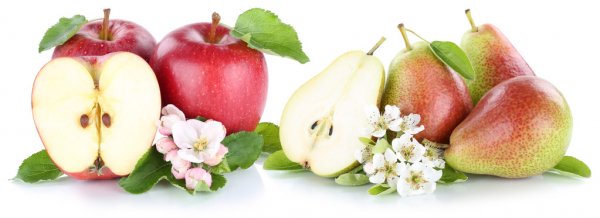  ПРАЙС ПЛОДОВЫХ. (ЯБЛОНИ, ГРУШИ)ЦЕНЫ  ЗАВИСЯТ ОТ КОЛИЧЕСТВА (договорные), ПРОДАЖА ОПТОМ  ОТ 10 000 РУБЛЕЙ (ТРАНСПОРТНЫЕ КОМПАНИИ).В случае большой закупки, цены обговариваются индивидуально.В СЛУЧАЕ САМОВЫВОЗА, ПРОДАЖА БЕЗ ОГРАНИЧЕНИЙ, ВСЕ САЖЕНЦЫ С ЗАКРЫТОЙ КОРНЕВОЙ СИСТЕМОЙ (ЗКС) В 3 ЛИТРОВЫХ ГОРШКАХ (С3)ЯБЛОНЯКоличество уточняйте, саженцы в 3 литровых круглых горшках, высота саженцев от 40 до 100 см, колонновидные ОТ 20 до 40 см.Использованы подвои:- семеной, -полукарликовый (54-118),- карликовый (62-396).Яблоня на сильнорослом подвое(СЕМЕЧКОВЫЙ ПОДВОЙ)ВЫСОТА РАСТЕНИЯ ОТ 40 ДО 80 СМ В ЗАВИСИМОСТИ ОТ СОРТА И ВРЕМЕНИ ПОСАДОК.ЦЕНАЗА 1 САЖЕНЕЦ ЗКС 3 ЛИТРА (С3)Срок созреваниязаметкиЛетние сорта1Кипарисовое250 РУБ.ЗКС (С3)летоОТ 40 см2Конфетное250 РУБ.ЗКС (С3)летоОТ 40 ДО 80 СМ3Медуница250 РУБ.ЗКС (С3)летоОТ 40 ДО 80 СМ4Народное250 РУБ.ЗКС (С3)летоОТ 40 ДО 80 СМОсенние сорта5Краса сада250 рубЗКС (С3)ОСЕНЬОТ 40 ДО 80 СМ6Осеннее полосатое (Штрейфлинг )250 рубЗКС (С3)ОСЕНЬОТ 40 ДО 80 СМ7Осенняя радость250 рубЗКС (С3)ОСЕНЬОТ 40 ДО 80 СМ8Память Исаева  250 рубЗКС (С3)ОСЕНЬОТ 40 ДО 80 СМ9Пионерское250 рубЗКС (С3)ОСЕНЬОТ 40 ДО 80 СМ10Юный Натуралист  250 рубЗКС (С3)ОСЕНЬОТ 40 ДО 80 СМЗимние сорта11Антоновка десертная  250 рубЗКС (С3)ЗИМАОТ 40 ДО 80 СМ12Антоновка обыкновенная250 рубЗКС (С3)ЗИМАОТ 40 ДО 80 СМ13Аэлита250 рубЗКС (С3)ЗИМАОТ 40 ДО 80 СМ14Богатырь250 рубЗКС (С3)ЗИМАОТ 40 ДО 80 СМ15Болотовское250 рубЗКС (С3)ЗИМАОТ 40 ДО 80 СМ16Ветеран250 рубЗКС (С3)ЗИМАОТ 40 ДО 80 СМ17Витязь250 рубЗКС (С3)ЗИМАОТ 40 ДО 80 СМ18Звездочка250 рубЗКС (С3)ЗИМАОТ 40 ДО 80 СМ19Мирное250 рубЗКС (С3)ЗИМАОТ 40 ДО 80 СМ20Московское зимнее 250 рубЗКС (С3)ЗИМАОТ 40 ДО 80 СМ21Московское позднее250 рубЗКС (С3)ЗИМАОТ 40 ДО 80 СМ22Низкорослое250 рубЗКС (С3)ЗИМАОТ 40 ДО 80 СМ23Память Мичурина250 рубЗКС (С3)ЗИМАОТ 40 ДО 80 СМ24Поливитаминное250 рубЗКС (С3)ЗИМАОТ 40 ДО 80 СМ25Россиянка 250 рубЗКС (С3)ЗИМАОТ 40 ДО 80 СМЯблоня на карликовом подвое Летние сорта26Народное300 рубЗКС (С3)ЛЕТООТ 40 СМ27Десертное Исаева300 рубЗКС (С3)ЛЕТООТ 40 СМ28Кипарисовое300 рубЗКС (С3)ЛЕТООТ 40 СМ29Конфетное300 рубЗКС (С3)ЛЕТООТ 40 СМ30Красса Сада300 рубЗКС (С3)ЛЕТООТ 40 СМ31Осенняя Радость300 рубЗКС (С3)ЛЕТООТ 40 СМ32Пионерское300 рубЗКС (С3)ЛЕТООТ 40 СМ33Юнный Натуралист300 рубЗКС (С3)ЛЕТООТ 40 ДО 80 СМЗимние сорта34Антоновка десертная300 рубЗКС (С3)ЗИМАОТ 40 ДО 80 СМ35Антоновка Обыкновенная300 рубЗКС (С3)ЗИМАОТ 40 ДО 80 СМ36Аэлита300 рубЗКС (С3)ЗИМАОТ 40 ДО 80 СМ37ВЕТЕРАН300 рубЗКС (С3)ЗИМАОТ 40 ДО 80 СМ38ВИТЯЗЬ300 рубЗКС (С3)ЗИМАОТ 40 ДО 80 СМ39Лимонное крупное300 рубЗКС (С3)ЗИМАОТ 40 ДО 80 СМ40Московское зимнее300 рубЗКС (С3)ЗИМАОТ 40 ДО 80 СМ41Московское позднее 300 рубЗКС (С3)ЗИМАОТ 40 ДО 80 СМ42Низкорослое  300 рубЗКС (С3)ЗИМАОТ 40 ДО 80 СМ43Память Мичурина 300 рубЗКС (С3)ЗИМАОТ 40 ДО 80 СМ44Поливитаминное300 рубЗКС (С3)ЗИМАОТ 40 ДО 80 СМ45Рождественское300 рубЗКС (С3)ЗИМАОТ 40 ДО 80 СМОсенние сорта46Краса сада 300 рубЗКС (С3)ОСЕНЬОТ 40 ДО 80 СМ47Осенняя радость300 рубЗКС (С3)ОСЕНЬОТ 40 ДО 80 СМ48Пионерское  300 рубЗКС (С3)ОСЕНЬОТ 40 ДО 80 СМ49Юный натуралист300 рубЗКС (С3)ОСЕНЬОТ 40 ДО 80 СМГруша (семечковый подвой)ГрушаГрушаГрушаГрушаЛетние сорта50Августовская роса250 рубЗКС (С3)ЛЕТООТ 40 ДО 80 СМ51Кафедральная250 рубЗКС (С3)ЛЕТООТ 40 ДО 80 СМ52Лада250 рубЗКС (С3)ЛЕТООТ 40 ДО 80 СМ53Русановская250 рубЗКС (С3)ЛЕТООТ 40 ДО 80 СМ54Северянка250 рубЗКС (С3)ЛЕТООТ 40 ДО 80 СМ55Скороспелка из Мичуринска250 рубЗКС (С3)ЛЕТООТ 40 ДО 80 СМ56Чижевская 250 рубЗКС (С3)ЛЕТООТ 40 ДО 80 СМОсенние сорта57Верная 250 рубЗКС (С3)ОСЕНЬОТ 40 ДО 80 СМ58Любимица Яковлева250 рубЗКС (С3)ОСЕНЬОТ 40 ДО 80 СМ59Мичуринская красавица250 рубЗКС (С3)ОСЕНЬОТ 40 ДО 80 СМ60Нарядная Ефимова250 рубЗКС (С3)ОСЕНЬОТ 40 ДО 80 СМ61Осенняя Яковлева250 рубЗКС (С3)ОСЕНЬОТ 40 ДО 80 СМ62Отрадненская250 рубЗКС (С3)ОСЕНЬОТ 40 ДО 8 ОТ63Памяти  Яковлева250 рубЗКС (С3)ОСЕНЬОТ 40 ДО 80 СМ64Память Жегалова250 рубЗКС (С3)ОСЕНЬОТ 40 ДО 80 СМ65Память Паршина250 рубЗКС (С3)ОСЕНЬОТ 40 ДО 80 СМ66Светлянка250 рубЗКС (С3)ОСЕНЬОТ 40 ДО 80 СМ67Январская250 рубЗКС (С3)ОСЕНЬОТ 40 ДО 80 СМЯблоня колонновидная Прив. 201868Корнет200 рубЗКС (С3)осеньВысота от 20 до 40 см69Малюха 200 рубЗКС (С3)ОсеньВысота от 20 до 40 см70Триумф 200 рубЗКС (С3)осеньВысота от 20 до 40 см71Валюта200 рубЗКС (С3)зимаВысота от 20 до 40 см72Гейзер200 рубЗКС (С3)ЗимаВысота от 20 до 40 см73Готика200 рубЗКС (С3)ЗимаВысота от 20 до 40 см74Поэзия200 рубЗКС (С3)зимаВысота от 20 до 40 см75Стрела200 рубЗКС (С3)зимаВысота от 20 до 40 см76Янтарное ожерелье200 рубЗКС (С3)зимаВысота от 20 до 40 см